WALDWICK COVERED COURTS155 HOPPER AVENUE, WALDWICK, NJ 07463201-444-3322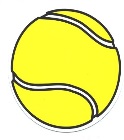 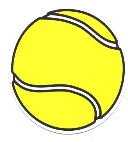 EVENINGSUMMER ADULT DRILL & PLAYSIGN UP NOW TO RESERVE A SPOT!Tuesday7:00pm – 9:00 pm	SESSIONS:  Please circle desired MONTH(S)                       JUNE				JULY				AUGUST			June 06			July 11			Aug. 01			June 13			July 18			Aug. 08			June 20			July 25			Aug. 15					June 27							Aug. 22                                    MONTHLY COMMITMENT REQUIRED - $58.00 PER CLASS                                    PAY FOR THE DAY - $60.00 PER CLASS (SUBJECT TO AVAILABILITY)                             .              FULL PAYMENT MUST ACCOMPANY THIS APPLICATIONPLEASE MAKE CHECK PAYABLE TO BILL CSIPKAY (CREDIT CARDS ACCEPTED)NAME________________________________________ABILITY______________________ADDRESS_____________________________________PHONE_______________________The undersigned, agrees that I will abide by the rules of Waldwick Covered Courts, Inc., and, in connection with my use of the Waldwick Covered Courts, Inc. facilities, I, and anyone acting on my behalf, including my executors, administrators, assigns and heirs, hereby release and discharge Waldwick Covered Courts, Inc. from and against any and all claims, demands, damages, liability and injuries whatsoever except any thereof resulting from the gross negligence or intentional misconduct of Waldwick Covered Courts, Inc. or its owners, employees or representatives.  I hereby represent that I am presently healthy, in sound general physical condition and otherwise competent to participate in activities at Waldwick Covered Courts, Inc.Signature:________________________________Date:_______________